''Let's Do It Lamia 2017'': Ας γίνουμε η αλλαγή που περιμένουμε!Με 60 δράσεις, περισσότερες από 100 φορείς και εκατοντάδες εθελοντές συμμετέχει ο Δήμος Λαμιέων και το Europe Direct Λαμίας στο ''Let's Do It Greece 2017''	Ο Δήμος Λαμιέων σε συνεργασία με το Europe Direct Λαμίας, συντονίζεται και φέτος με γνώμονα τον εθελοντισμό και την προστασία του περιβάλλοντος και μαζί με τους εκπροσώπους Δημοτικών και Τοπικών Κοινοτήτων, τις εθελοντικές οργανώσεις, τους συλλόγους, τα αθλητικά σωματεία, τους επαγγελματικούς φορείς, τους ενεργούς πολίτες και τα μέλη της εκπαιδευτικής και μαθητικής κοινότητας ενώνουμε τις δυνάμεις μας για να πραγματοποιήσουμε ταυτόχρονες εθελοντικές δράσεις καθαρισμού, εξωραϊσμού και αισθητικής αναβάθμισης σε όλο το Δήμο μας.Το ''Let's Do It Greece”, οι δράσεις του οποίου θα κορυφωθούν την Κυριακή 2 Απριλίου 2017, αποτελεί την μεγαλύτερη και πιο ταχέως αναπτυσσόμενη εθελοντική καμπάνια προστασίας, καθαρισμού και καλλωπισμού του περιβάλλοντος στη χώρα μας ενώ πολλές είναι οι χώρες του κόσμου που υλοποιούν ανάλογες δράσεις. Ο Δήμος Λαμιέων, όπως κάθε χρόνο, συντονίζεται με την υπόλοιπη Ελλάδα με όπλο τον εθελοντισμό και με σκοπό την προστασία του φυσικού περιβάλλοντος. Ας γίνουμε η αλλαγή που περιμένουμε!                                           Από το Γραφείο Τύπου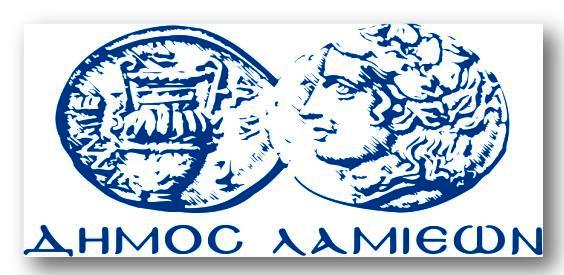 ΠΡΟΣ: ΜΜΕΔΗΜΟΣ ΛΑΜΙΕΩΝΓραφείου Τύπου& ΕπικοινωνίαςΛαμία, 24/3/2017